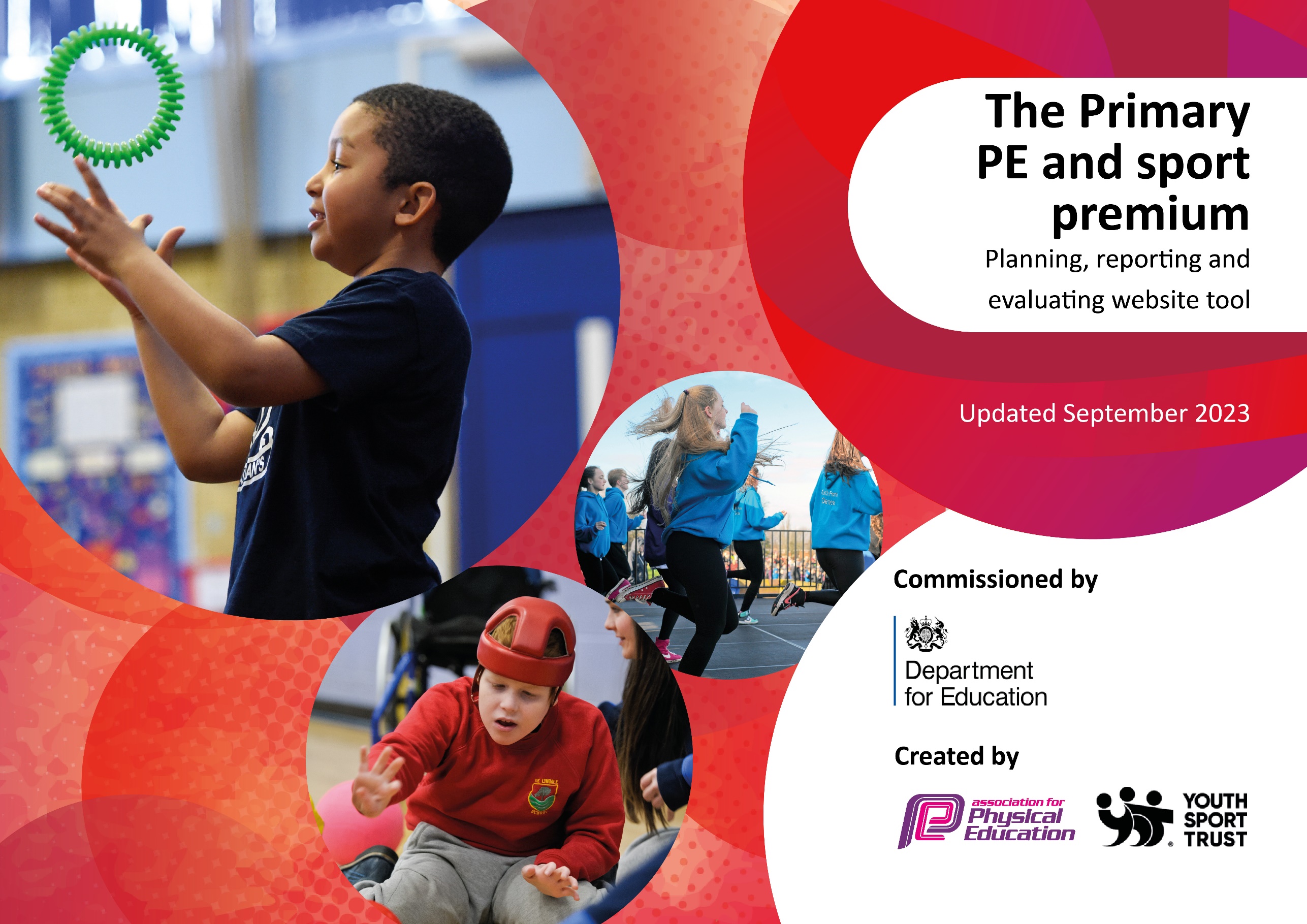 We recommend you start by reflecting on the impact of current provision and reviewing your previous spend.This template will be completed at the end of the academic year and will showcase the key achievements schools have made with their Primary PE and sport premium spending.Signed off by:Activity/ActionImpactCommentsChildren to increase the amount of physical activity during the day through excellent playground resourcesFurther development of Year R resources to support gross and fine motor skills which develop children’s strength, coordination and fitnessSports day will be used as a tool to enhance children’s knowledge of, interest in and engagement with a variety of different skills and knowledge linked to sports with a focus on ‘Olympic Sports’ To promote more active lifestyle and to give children opportunities for activities they cannot get otherwiseChildren to develop good habits and embed an active lifestyle by walking to school dailyChildren know and can play a wide range of playground games, increasing good social communication and interaction skills and further developing active playtimesTeachers confidently teach the knowledge and skills needed for the new sporting activities ensuring children’s learning and the development of fundamental skills is excellentChildren are more active at playtime using the new equipment. Children are trying activities they have not accessed before, such as hoola hooping90% Year R children achieved ELG in physical developmentChildren tried new sporting activities for the first timeThe school achieved the Silver certificate of accreditation for parents walking to schoolChildren are more engaged at playtime learning new playground gamesPE curriculum enhanced through improved teachingPlayground resources are low cost but have limited life and need replacingAction – what are you planning to doWho does this action impact?Key indicator to meetImpacts and how sustainability will be achieved?Cost linked to the actionPurchase of new scooters and helmets to go with themAll childrenKey indicator 1: The engagement of all pupils in regular physical activity – Chief Medical Officers guidelines recommend that primary school pupils undertake at least 30 minutes of physical activity a day in schoolKey indicator 4: Broader experience of a range of sports and activities offered to all pupilsScooters will need replacing but will develop children’s enthusiasm and will encourage more family’s to walk or scoot to school. 210 children will benefit this year£2,000Purchase of new balls, batts and other playground equipmentKey indicator 1Children to increase the amount of physical activity during the day through excellent playground resourcesIncrease£850Employ additional lunchtime supervisors to support enhanced playtime activity and playground gamesAll childrenKey indicator 1Higher participation and engagement in physical activities throughout playtime and lunchtime£7,000Purchase of new family friendly physical development equipment, such as throwing and catching, balls, bats and skipping ropes. Make it sustainable with high quality storage facilitiesAll children and parentsKey indicator 1Key indicator 4Key indicator 2Children to have access to resources before school to promote whole family physical developmentHigher attendance as children and parents want to come to school to engage in activities before school£2,000Provide training for all staff in developing good playground gamesAll staff and childrenKey indicator 3: Increased confidence, knowledge and skills of all staff in teaching PE and sportChildren know and can play a wide range of playground games, increasing good social communication and interaction skills and further developing active playtimes£2,000Support children and families walking to school through a range of strategies throughout the year, includingWalk to school week and activitiesFree reflective items for all children promoting safe walking to schoolSchool to engage with the school travel planning team and all walk to school School to produce resources and engage with familiesAll children and parentsKey indicator 2: The profile of Physical Education, School Sport and Physical Activity (PESSPA) being raised across the school as a tool for whole school improvementChildren to develop good habits and embed an active lifestyle by walking to school dailyImproved attendance through developing strong parental habits£1,000To promote and celebrate all sporting achievements that children achieve outside of schoolAll childrenKey indicator 5: Increased participation in competitive sportShowing children a range of activities they can take part inPromoting a wide range of sportsfreeContinue the development of the dance club afterschool. Two sessions afterschool set up. School to pay for free spaces for children/families identified as benefitting the most for the opportunity/activityTargeted childrenKey indicator 5To promote more active lifestyle and to give children opportunities for activities they cannot get otherwise£1,680Replace the safety surface of bark to ensure that the children can still use the equipment safelyAll childrenGreater use of the trim trail by the children will develop physical fitness, and strength. It supports balance and coordination development, as well as enhancing children’s wellbeing£700Bark will need topping up every 2 years but is still more sustainable financially than any other surfaceActivity/ActionImpactCommentsHead Teacher:Matt GreenhalghSubject Leader or the individual responsible for the Primary PE and sport premium:Becky HatchettGovernor:Date: November 2023